SP ZOLPAN – Proposition de corrigé Mission 1Contexte Dans le cadre du stage que nous réalisons dans un cabinet d’expertise comptable, notre tuteur, M. LUPIN vous confie un certain nombre de travaux sur le logiciel de paie pour un nouveau client du cabinet, l’entreprise ZOLPAN dont le nouveau dirigeant sera en poste le 8 janvier 2020.Le client du cabinet dans lequel j'effectue mon stage est ZOLPAN, entreprise située à Bourg en Bresse. Son activité consiste à vendre de la peinture et accessoires de peinture auprès d’une clientèle de professionnels mais aussi de particuliers. Le travail s’articulait en deux missions :MISSON 1 : préparer le paramétrage de la paie sur EBP MISSION 2 : réalisation et contrôle de la paie de Janvier 20201ère mission : préparer le paramétrage de la paie sur EBPDifférents travaux ont été nécessaires pour paramétrer la paie :Situer l'entreprise dans son environnement juridique, notamment rechercher une Convention collective applicable à l'activité de l'entreprise et les taux de cotisations spécifiquesDéfinir des droits d’accès pour un stagiaireImprimer suite à l’embauche de M. KLEINParamétrer des rubriques de paieI. Situer l'entreprise dans son environnement juridiqueA. Recherche de la CCN applicable Deux CCN pouvait répondre à l'activité de l'entreprise (Cf ci-dessous) : Commerces de gros Brochure n° 3044 voir Site Légifrance Convention collective nationale du 23 juin 1970 .... Commerce de gros des peintures, vernis, couleurs, produits chimiques, produits ... spécialisées, entreprises de livraison aux particuliers et points de vente spécialisés.Quincaillerie Brochure n° 3311 voir Site légifrance Convention collective nationale du 8 octobre 1990 ..... les entreprises de peinture de bâtiment, décoration ;. - les entreprises ...ZOLPAN a été rattachée à la CCN du commerce de gros car cette CCN qui incluait le commerce de gros de peinture et non aux entreprises de peinture de bâtiment.B. Recherche de taux de cotisation propres à l’entreprise Taux AT : le code risque est lié à la CCN est le 515FA dont le taux AT pour 2020 est 2,2%. Voir le Site LégisocialTaux Versement transport : Le taux versement transport dépend de la localisation de l’entreprise. à Bourg-en-Bresse, il est de 0.8% Voir site URSSAF  II. Gérer les droits d’accès d’un stagiaire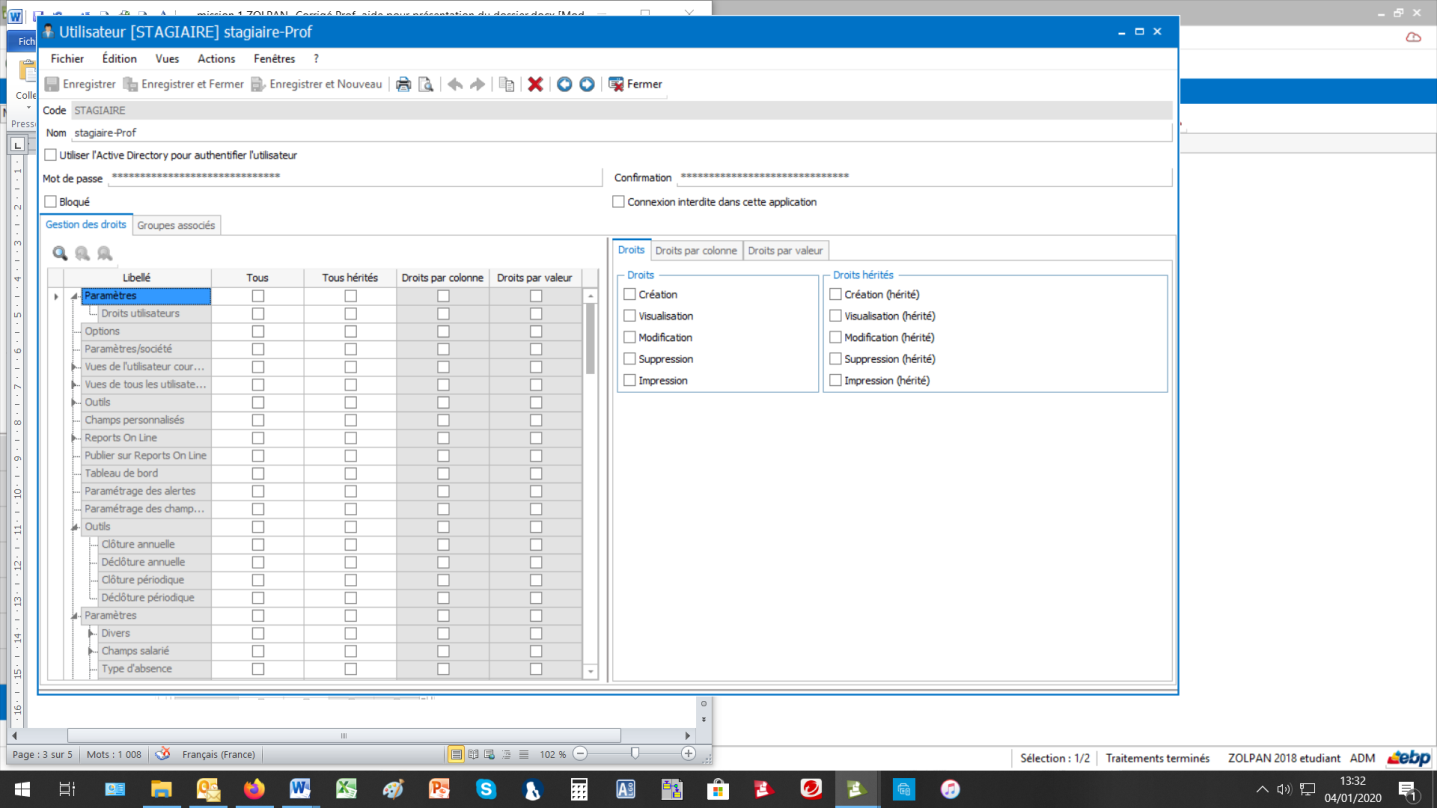 L’attente de l’entreprise est « Pour des raisons de sécurité, vous devez donner des droits d’accès restreints pour qu’il n’ait accès à certaines fonctionnalités du logiciel et pour, par exemple, qu’il ne supprime pas accidentellement un paramétrage ou fasse le règlement d’une paie erronée ». La gestion des droits d’accès peut être réalisée de la façon suivante : Définir quels seront les travaux du stagiaire, ce qui permet de n’attribuer aucun droit d’accès sur un certain nombre de travaux (paramétrage du logiciel, clôture …) et pour faire des opérations engageantes comme des virementsde donner des droits complets que pour des manipulations sans risques (interrogations…)d’attribuer des droits restreints sur certains travaux en modulant selon le type de travail pas de possibilité de suppressionpas de possibilité de modifier/visualiser/imprimer par exemple.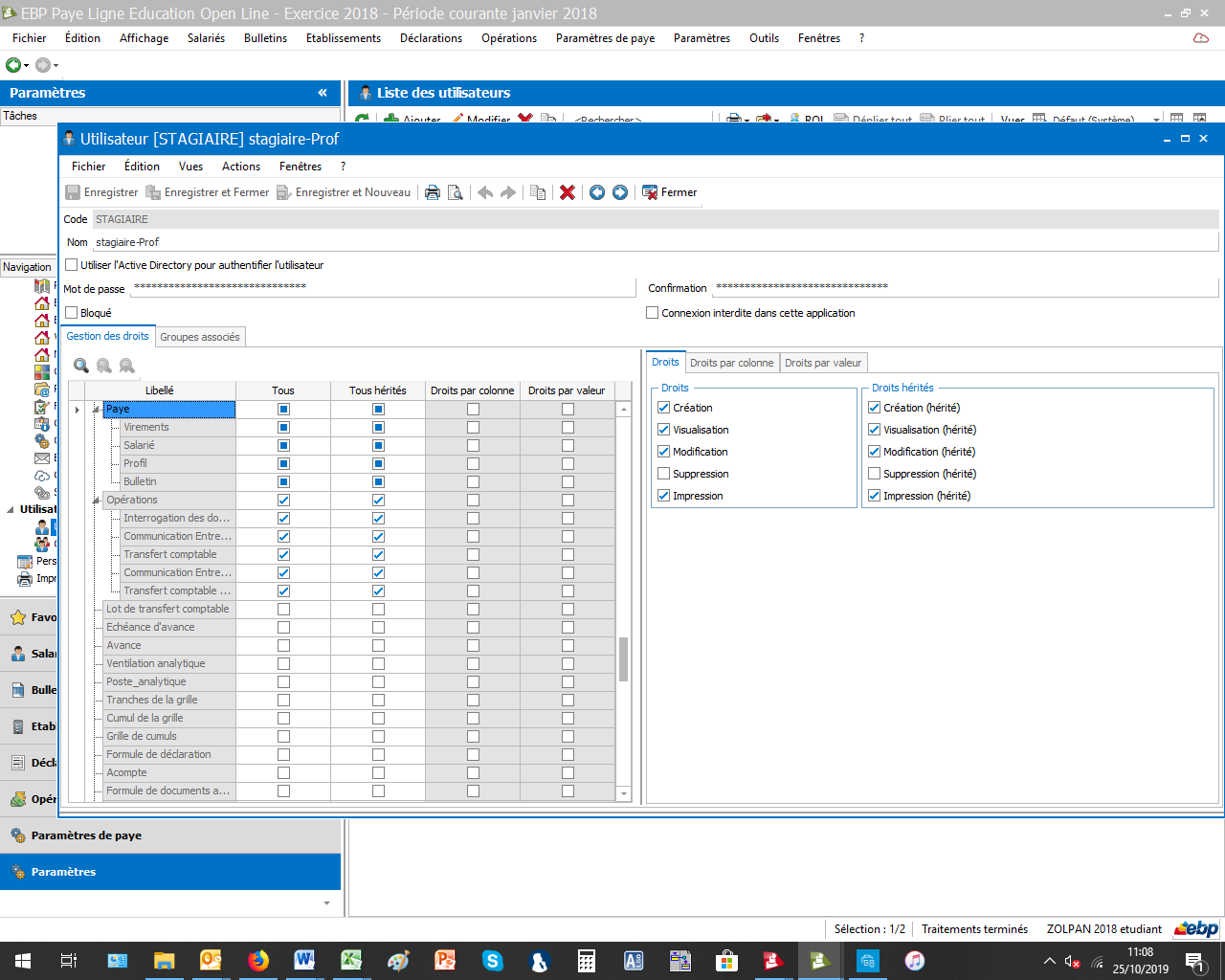 ----------------------------------------------------- Saut de Page ----------------------------------------------------III. Documents à imprimer suite à l’embauche de M. KLEINSuite à l'embauche de M. KLEIN, on a imprimé les documents suivantsLa déclaration Préalable à l’embauche de M. KLEIN, avec l’assistant de création d’un document administratif, en n’oubliant pas de décocher la rubrique : Le registre du personnelL’état des congés payés----------------------------------------------------- Saut de Page ----------------------------------------------------IV. Paramétrage des rubriques de paieA. Actualisation des constantes de paie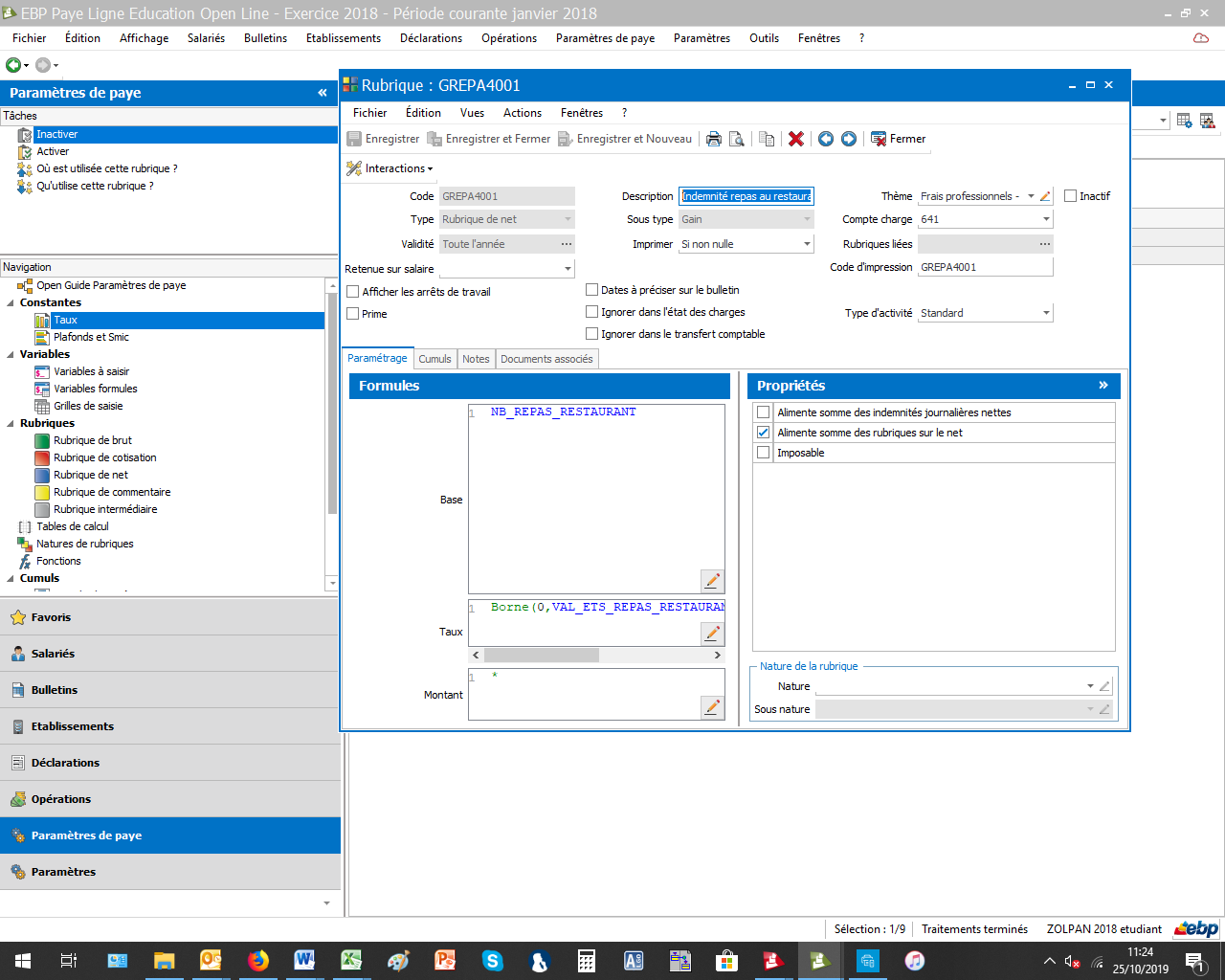 PLAFOND SS : au 01/01/2020, la constante PLAFASS est de 3 428 € (voir site URSSAF)SMIC : au 01/01/2020, le SMIC est de à 1540 € (voir Site service public)B. Mise en place de la rubrique indemnité de repasVoici les réponses à vos questions sur l’analyse de la rubrique Indemnité repasLe NB-REPAS-RESTAURANT est-elle une variable de paie ou une constante ?Le nombre de repas va varier chaque mois pour chaque salarié. C’est donc une variable de paie.Le plafond de la SS va varier une fois l’an et sera le même pour tous les salariés. Ce sera donc une constante.Pourquoi est-ce une « Rubrique du net » ? Le bulletin de salaire est divisé en plusieurs parties :- les rubriques du brut dans lequel seront tous les éléments de rémunération soumis aux cotisations sociales (salaire, prime, avantage en nature…)- les rubriques de cotisation qui calculent les cotisations par type (retraite, santé…) d’après une base (brut, TA, CSG…)- Les rubriques du net : éléments de bas de bulletin qui vont s’ajouter au net à payer (ex : remboursement de frais) ou se soustraire (titres restaurants, acomptes…).Les indemnités de restaurant sont exonérées de cotisation (dans la limite fixée par l’URSSAF. Voir le montant sur le site URSSAF). Pour cette raison, la rubrique « indemnité repas restaurant » est une rubrique du net. Le paramétrage est correct.Est-ce un « gain » ou une « retenue » ?EBP paramètre chaque rubrique pour savoir si le montant va s’ajouter à la rémunération du salarié (Gain pour le salarié) ou déduit de la rémunération (retenue). L’indemnité est un Gain pour le salarié.  Le paramétrage est correct.Quel numéro de compte de charge à 4 chiffres vous proposeriez à l’entreprise ?Les frais de repas sont à inscrire dans un compte 625 « Déplacements, missions et réception ». Lorsque les frais de déplacement comportent d'autres frais que les frais de transport, c'est à dire des frais de repas, des frais de chambres d'hôtel, le compte à utiliser est le compte 6256 « Missions » et non 6251« voyages et déplacements » Source : Compa-online.Il faut donc modifier le paramétrageLa rubrique n’est pas paramétrée comme « imposable » [à l’impôt sur le revenu]. Est-ce correct ?Un montant imposable signifie qu’il servira de base pour le calcul de l’impôt sur le revenu (Ne pas confondre avec imposable avec soumis à cotisation, c’est-à-dire montant qui va servir de base de calcul aux cotisations sociales).Les allocations doivent correspondre à des frais professionnels, réels (appuyés de justifications suffisamment précises) et utilisés conformément à leur objet (source Impôts.gouv.fr). Le paramétrage est correct.